Multi-level convergence of complex traits and the evolution of bioluminescence Emily S. Lau and Todd H. OakleySupporting information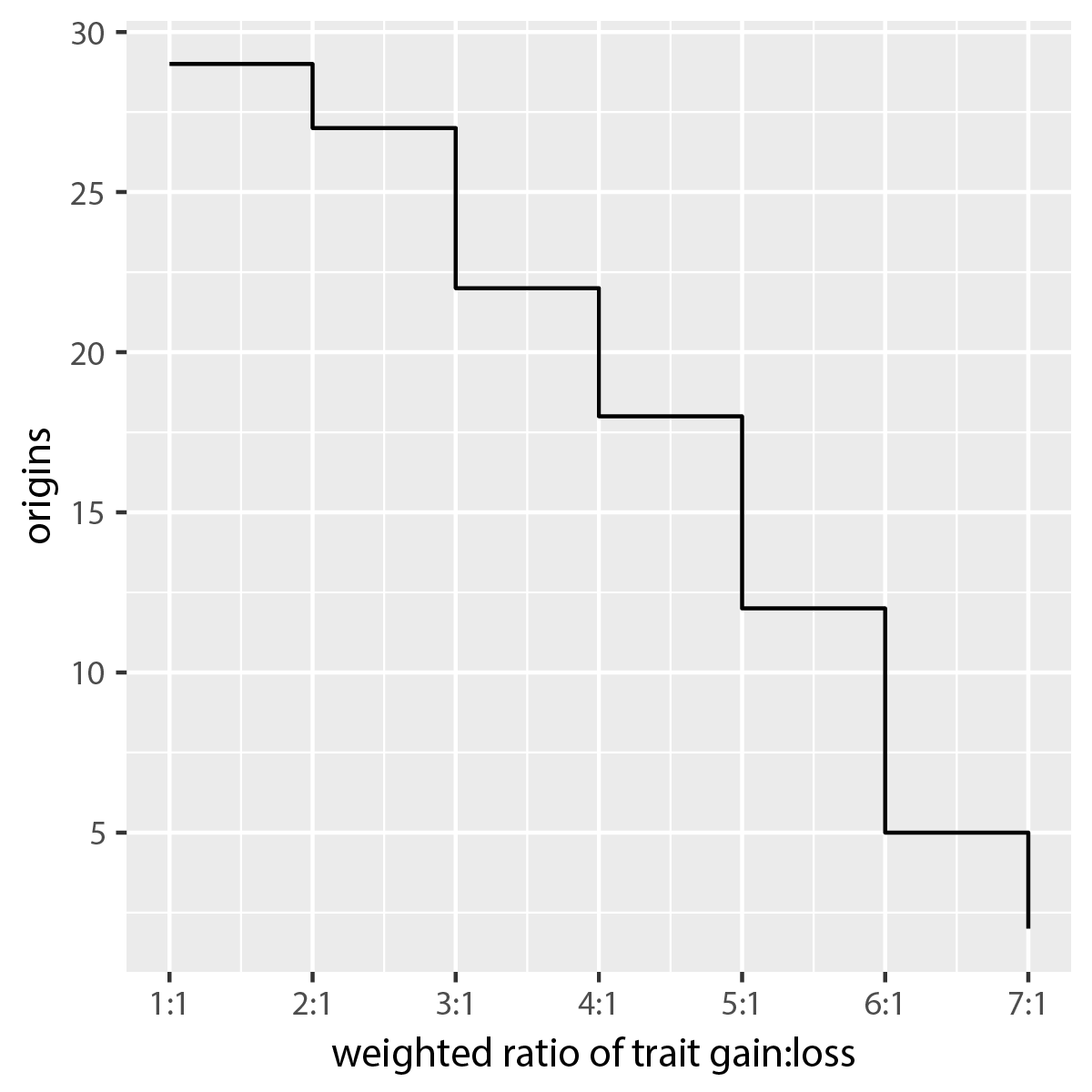 Fig. S1. Using parsimony-based methods in an ancestral reconstruction of bioluminescence in ray-finned fishes produces independent-origin estimates that are dependent on the hypothesized cost of trait gain:loss. As it becomes more costly to gain bioluminescence in ray-finned fishes, bioluminescence is more likely to be lost than gained, and the number of origins decreases. The R package castor’s asr_maximum_parsimony function provided ancestral likelihood calculations for each weighted trait gain to loss ratio and the presented origins for each trait gain:loss represent the most conservative origin estimates (Louca & Doebeli, 2018).Table S1. Table of bioluminescent taxa with information on type of bioluminescence, known luciferins, and number of origins within a taxonomic group.Superscript letters a–d identify the relevant references.1 Proposed luciferin structure available.2 Coelenterazine found in organism but not yet demonstrated to be used in its bioluminescence system.3 Kleptoprotein bioluminescence (found in Parapriacanthus ransonneti).4 Prior estimate from Davis et al. (2016) changed upon conducting parsimony-based ancestral state reconstruction. using updated classifications of autogenic and bacteriogenic bioluminescence.Kingdom/PhylumTaxon as shown on Fig. 2Bioluminescence type LuciferinNo. originsReferencesProteobacteriaBacteriabacteriogenic abacterial1a Strehler et al. (1954)DinoflagellataDinoflagellatesautogenic adinoflagellate b1a Herring (1987)b Nakamura et al. (1989)RadiolariaPolycystine radiolariaautogenic acoelenterazine b1a Haddock et al. (2010)b Thomson et al. (1997)CercozoaPhaeodarian radiolariaautogenic aunknown1a Herring (1987)FungiFungiautogenic afungal b1 ca Herring (1987)b Purtov et al. (2015)c Purtov et al. (2015)PoriferaPoriferaautogenic acoelenterazine a1a Martini et al. (2020)CtenophoraCtenophoraautogenic acoelenterazine b1a Herring (1987) b Thomson et al. (1997)CnidariaAnthozoaautogenic acoelenterazine b3 ca Herring (1987) b Cormier et al. (1970); Shimomura & Johnson (1979)c Bessho-Uehara et al. (2020a) CnidariaHydrozoaautogenic acoelenterazine b1 ca Herring (1987) b Shimomura & Johnson (1979)c Bessho-Uehara et al. (2020a)CnidariaScyphozoaautogenic acoelenterazine b2 ca Herring (1987)b Shimomura et al. (2001)c Bessho-Uehara et al. (2020a) ChaetognathaChaetognathaautogenic acoelenterazine b2 ba Herring (1987)b Thuesen et al. (2010)MolluscaDecabrachiaOctobrachiaautogenic a bacteriogenic acoelenterazine b unknownbacterial10 ca Herring (1987); Robison et al. (2003); Galeazzo et al. (2019)b Herring (1987); Robison et al. (2003); Galeazzo et al. (2019)c Sanchez et al. (2018) MolluscaBivalviaautogenic acoelenterazine b1a Herring (1987)b Inouye et al. (2020)MolluscaCaenogastropodaautogenic aunknown1a Herring (1987) MolluscaHeterobranchiaautogenic aunknownPholas luciferin b4a Herring (1987)b Michelson, (1978); Inouye et al. (2020)NemerteaNemerteaautogenic aunknown1a Kanda (1939)AnnelidaChaetopteridaeautogenic aunknown 1a Nishi et al. (2000)AnnelidaSyllidaeautogenic aOdontosyllis luciferin b1a Herring (1987)b Kotlobay et al. (2019)AnnelidaPolynoidaeautogenic aunknown1a Plyuscheva et al. (2009)AnnelidaTomopteridaeautogenic aunknown 2,b1a Gouveneaux et al. (2017)b Thomson et al. (1997)AnnelidaCirratuliformiaautogenic aunknown1a Osborn et al. (2009); Francis et al. (2016)AnnelidaClitellataautogenic aDiplocardia luciferin bFridericia luciferin cunknown2 b,ca Herring (1987) b Ohtsuka et al. (1976); Petushkov et al. (2014)c Ohtsuka et al. (1976); Petushkov et al. (2014)AnnelidaTerebelliformiaautogenic aunknown1a Kin et al. (2019)NematodaNematodabacteriogenic abacterial1a Patterson et al. (2015)ArthropodaPycnogonidautogenic aunknown1a Herring (1987)ArthropodaCentipedesautogenic aunknown1a Anderson (1980)ArthropodaMillipedesautogenic aunknown1a Marek & Moore (2015)ArthropodaCypridinid ostracodsautogenic avargulin1 ba Campbell & Herring (1990)b Campbell & Herring (1990)ArthropodaHalocyprid ostracodsautogenic acoelenterazine a1a Campbell & Herring (1990); Oba et al. (2004)ArthropodaCollembolaautogenic aunknown1a McElroy et al. (1974)ArthropodaColeopteraautogenic afirefly luciferin2 ba Herring (1987) b Fallon et al. (2018)ArthropodaDipteraautogenic aunknown 1,b2 ba Herring (1987)b Watkins et al. (2018); Viviani et al. (2020)ArthropodaCopepodaautogenic acoelenterazine b1a Herring (1987)b Campbell & Herring (1990)ArthropodaDecapod shrimpautogenic acoelenterazine b1a Herring (1987) b Thomson et al. (1995)ArthropodaEuphausiaceaautogenic aeuphausiid luciferin b1a Herring (1987) b Nakamura et al. (1988)ArthropodaLophogastridan shrimpautogenic acoelenterazine b1a Herring (1987) b Frank et al. (1984)ArthropodaAmphipodaautogenic aunknown1a Bowlby et al. (1991)HemichordataHemichordataautogenic aPtychodera luciferin b1a Herring (1987) b Kanakubo et al. (2005)EchinodermataCrinoidsautogenic aunknown1a Herring (1987)EchinodermataOphiuroideaautogenic acoelenterazine bunknown1a Herring (1987)b Shimomura (1986); Herring (1987)EchinodermataAsteroideaautogenic aunknown1a Herring (1987) EchinodermataHolothuroideaautogenic aunknown1a Herring (1987)ChordataAppendiculariaautogenic acoelenterazine a1a Galt & Flood (1998); Haddock et al. (2010)ChordataAscidianautogenic aunknown1a Aoki et al. (1989)ChordataSalp and doliolidsunknown aunknown1a Herring (1987)ChordataSharks and raysautogenic aunknown1a Renwart & Mallefet (2013)ChordataAnguilliformesautogenic abacteriogenic aunknownbacterial2 ba Herring (1987) b Davis et al. (2016)ChordataAlepocephaliformesautogenic aunknown 2,b2 ca Herring (1972, 1987); Thomson et al. (1997)b Herring (1972, 1987); Thomson et al. (1997)c Davis et al. (2016)ChordataClupeiformesautogenic aunknown1 ba Herring & Morin (1978); Herring (1987)b Davis et al. (2016) ChordataArgentiniformesbacteriogenic abacterial2 aa Davis et al. (2016) ChordataStomiiformesautogenic acoelenterazine b, unknown1 ca Herring (1987) b Shimomura et al. (1980); Thomson et al. (1997)c Davis et al. (2016) ChordataAulopiformesautogenic abacteriogenic aunknownbacterial4 ba Herring & Morin (1978); Herring (1987)b Davis et al. (2016) ChordataMyctophiformesautogenic acoelenterazine b1 ca Herring (1987)b Duchatelet et al. (2019)c Davis et al. (2016) ChordataGadiformesbacteriogenic abacterial3 ba Herring & Morin (1978)b Davis et al. (2016) ChordataBeryciformesbacteriogenic abacterial2 ba Herring & Morin (1978)b Davis et al. (2016) ChordataBatrachoidiformesautogenic avargulin b1 ca Herring & Morin (1978)b Tsuji et al. (1975)c Davis et al. (2016) ChordataScombriformesautogenic aunknown1 ba Herring (1987) b Davis et al. (2016) ChordataGobiiformesautogenic abacteriogenic avargulin bbacterial2 4,ca Herring & Morin (1978); Thacker & Roje (2009)b Tsuji et al. (1971)c Davis et al. (2016) ChordataAcanthuriformesautogenic abacteriogenic aunknownbacterial4 ba Herring (1987) b Davis et al. (2016) ChordataAcropomatiformesautogenic 3,abacteriogenic avargulin b, unknown 2,cbacterial3 4,da Herring (1987); Bessho-Uehara et al. (2020b)b Haneda et al. (1966); Thomson et al. (1997)c Haneda et al. (1966); Thomson et al. (1997)d Davis et al. (2016) 